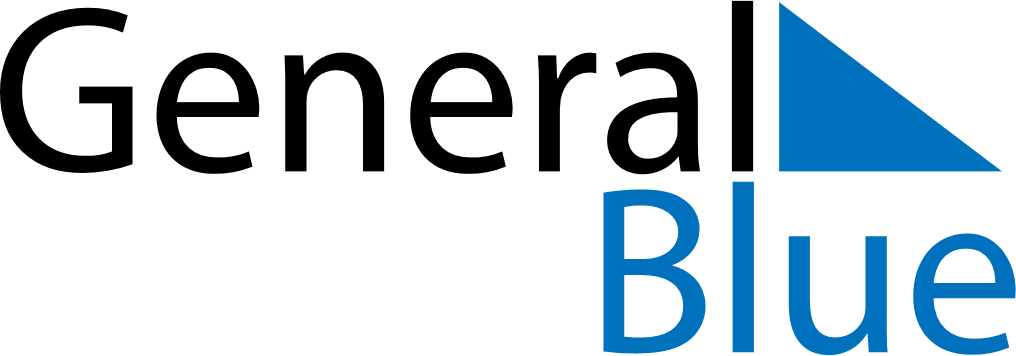 November 1888November 1888November 1888November 1888November 1888SundayMondayTuesdayWednesdayThursdayFridaySaturday123456789101112131415161718192021222324252627282930